LES MERCREDIS DE 2022-2023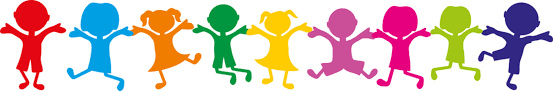 Ce document sert d’inscription PERMANENTE aux mercredis de l’année scolaire 2022-2023.Les modifications seront toujours possibles dans un délai de 7 jours au préalable.Si ce délai n’est pas respecté et sans présentation d’un certificat médical, les heures réservées seront facturées.Le repas peut être annulé jusqu’à la veille avant 9h30.Exemplaire à conserver :----------------------------------------------------------------------------------------------------------------------------------------------------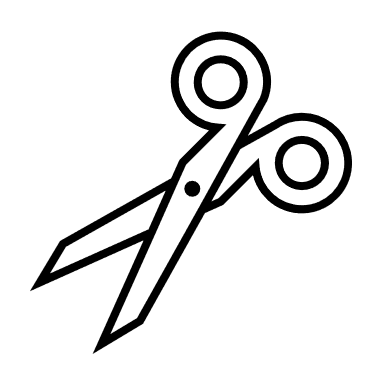 Exemplaire à rendre :Je, soussigné ………………………………………………….., inscris mon (mes) enfant(s) :…………………………………………………………………………………………………………..de manière permanente à l’accueil des mercredis de l’année 2022-2023Date de la première inscription :  …./…./….Observations particulières :……………………………………………………………………………………………………………………………..A :…………………………………………………… le,………………………………………Signature : MercredisMatin MidiAprès midiSemaines pairesSemaines impairesMercredisMatin MidiAprès midiSemaines pairesSemaines impaires